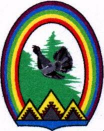 ДУМА ГОРОДА РАДУЖНЫЙХанты-Мансийского автономного округа – ЮгрыРЕШЕНИЕот 28 февраля 2017 года                                                  		                 № 205О результатах приватизации муниципального имущества за 2016 год	Рассмотрев результаты приватизации муниципального имущества по итогам работы комитета по управлению муниципальным имуществом администрации города Радужный, Дума города решила:	Отчет о результатах приватизации муниципального имущества по итогам работы комитета по управлению муниципальным имуществом за 2016 год принять к сведению (Приложения 1, 2).Председатель Думы города                                                                 Г.П. Борщёв